Османова Э.А.Картотека сюжетно – ролевых игр 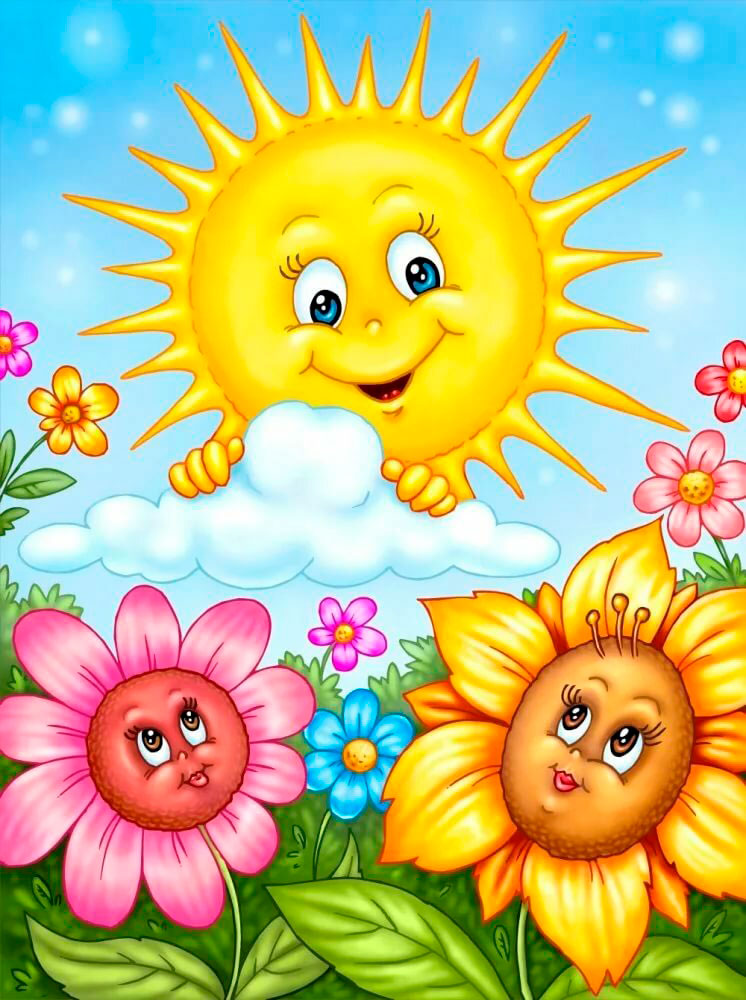 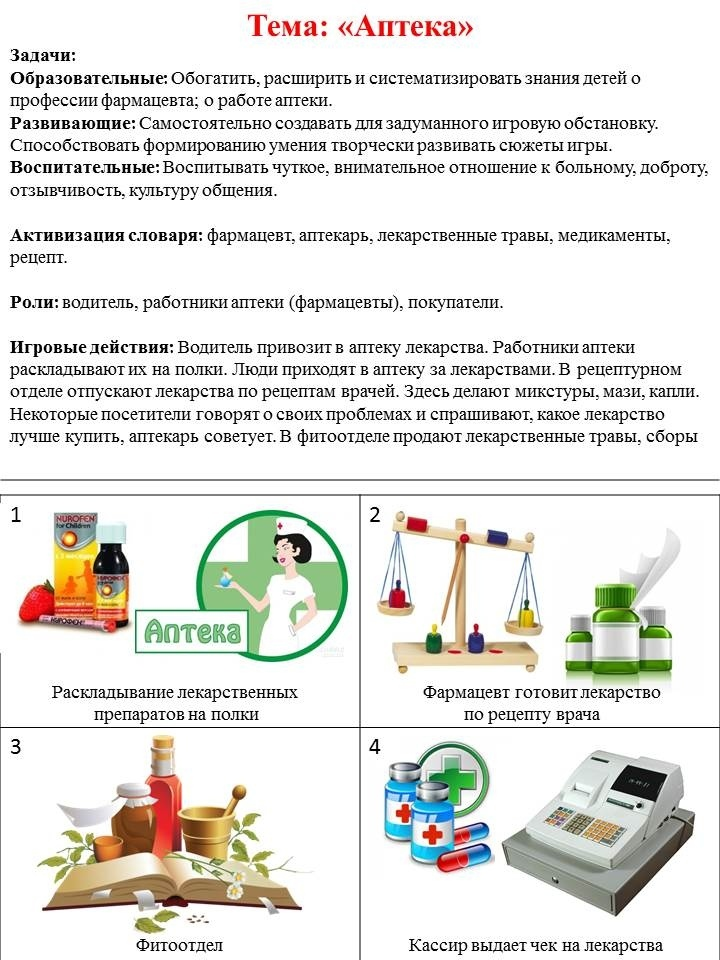 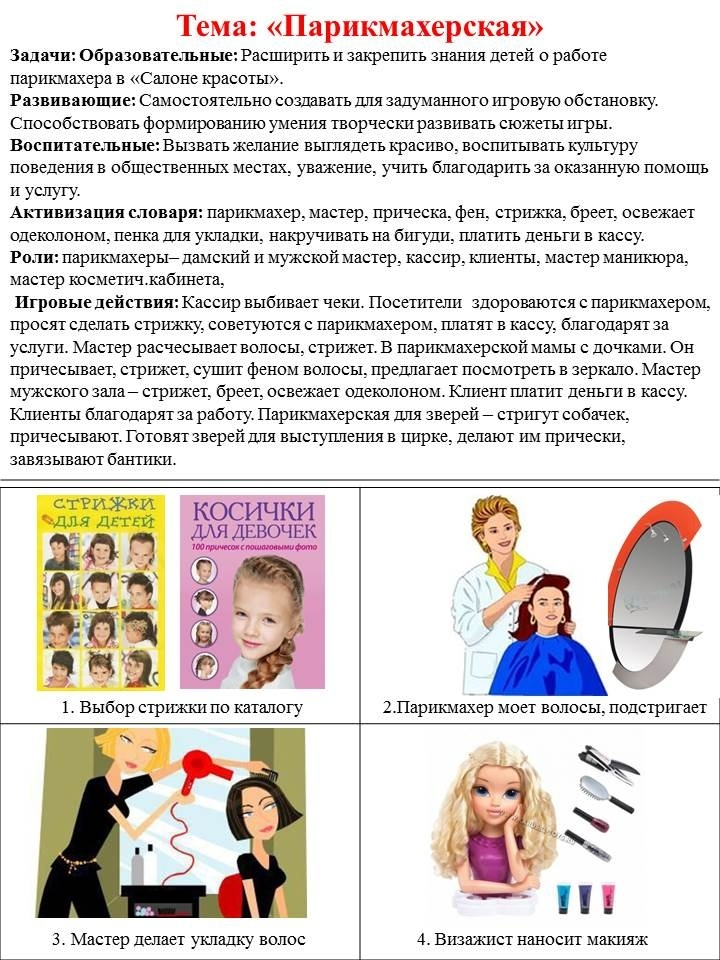 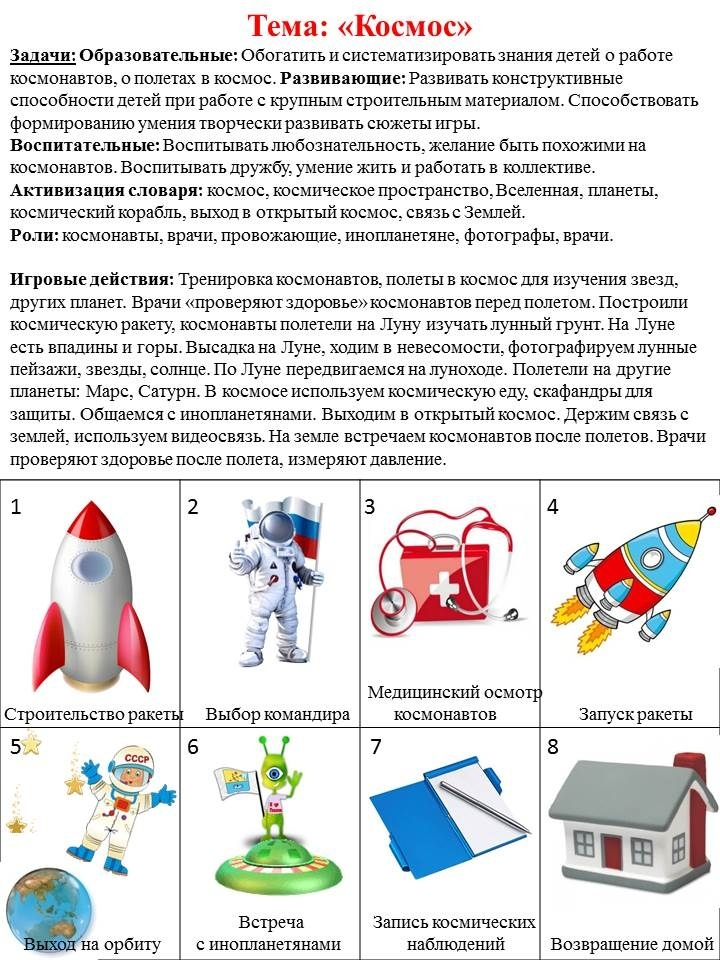 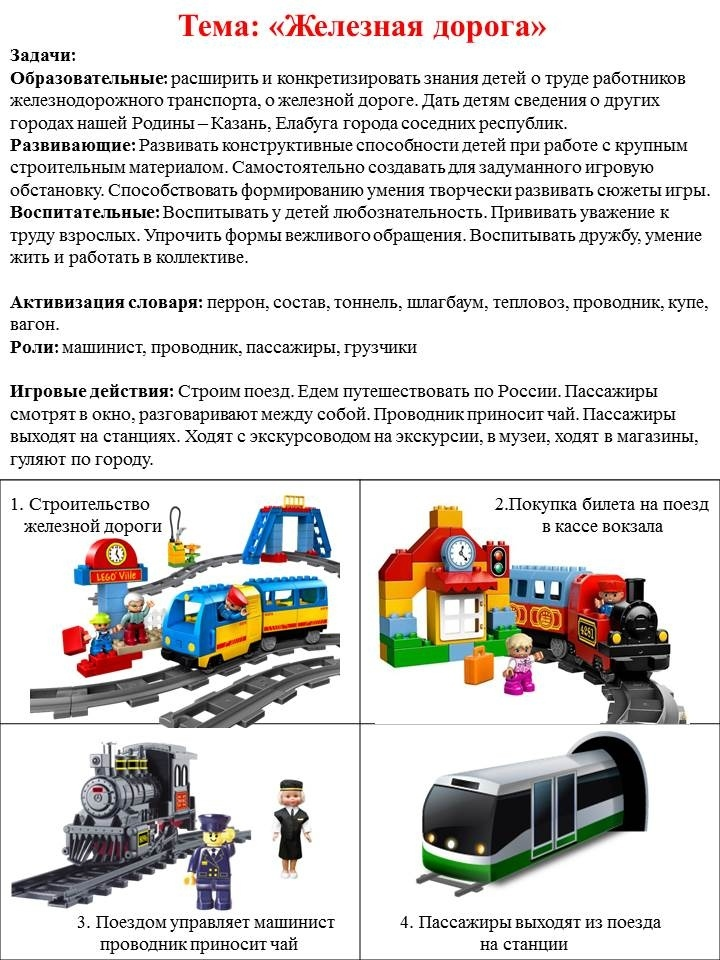 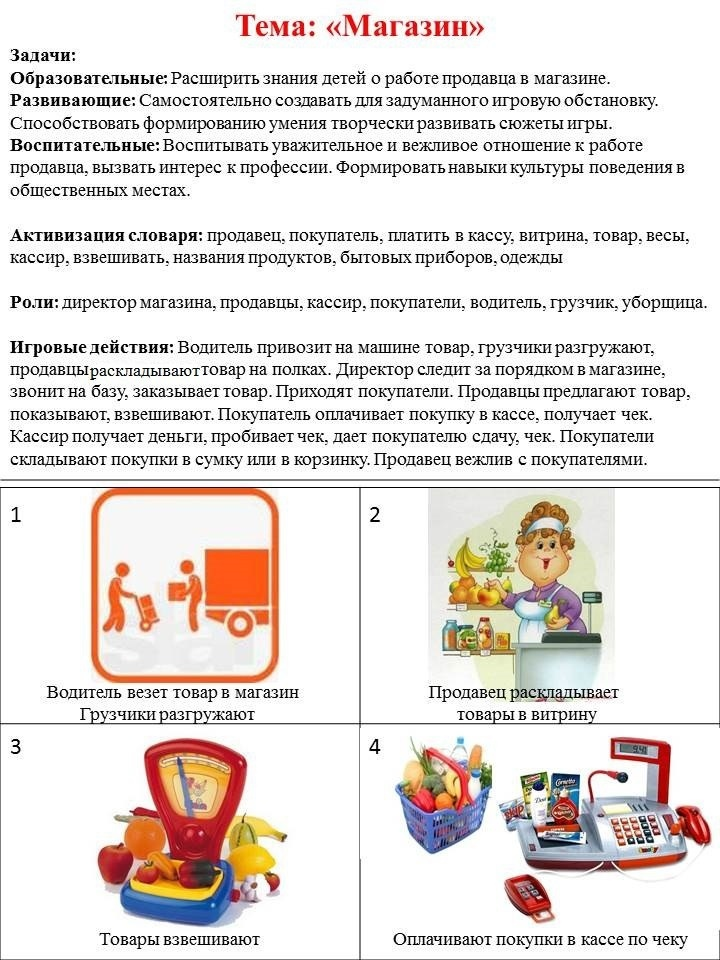 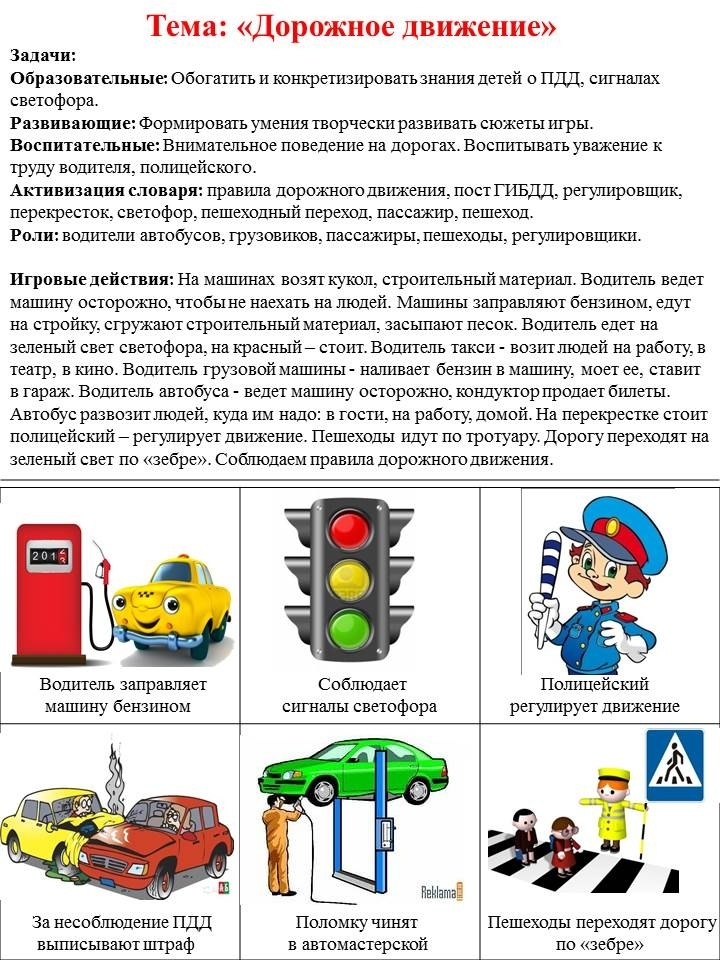 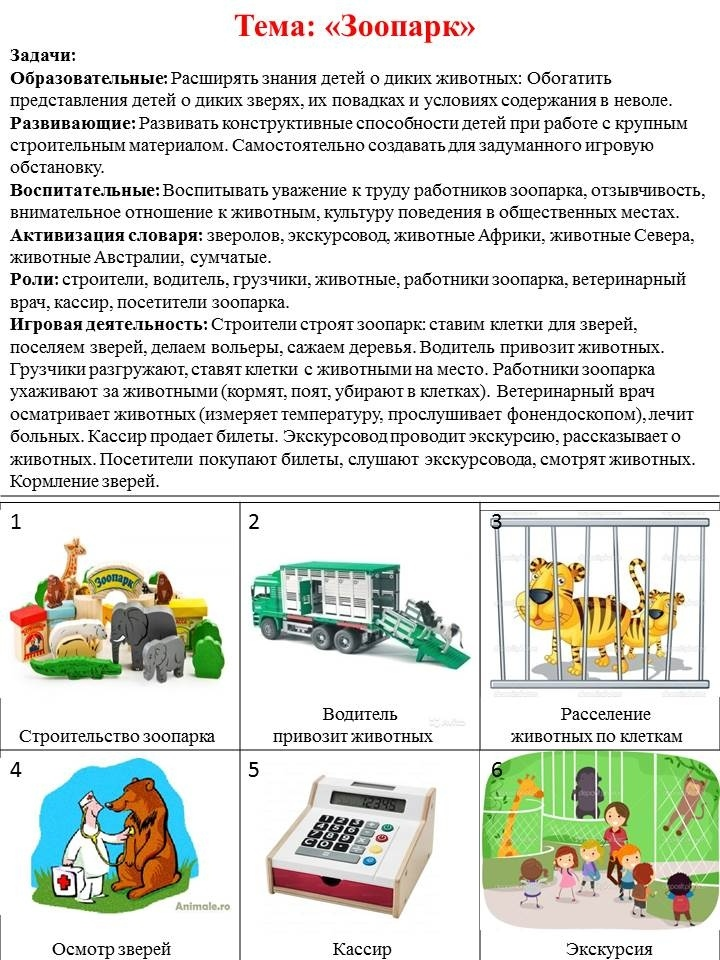 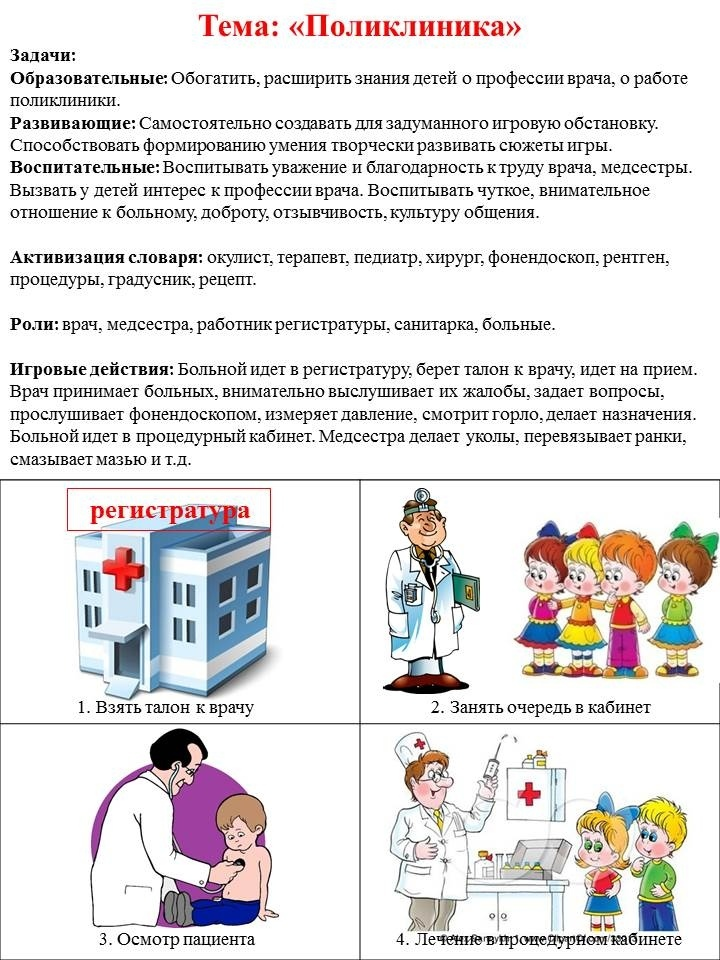 